CCMA TMX – Post Trade Modernization Project - Advisory Council(PTMP- AC)March 21, 2018 – 11:00 AM Eastern/8:00 AM PacificAgendaIntroductionsReview and approve the minutes from the meeting on February 21, 2018Oversight Committee UpdateProject Organization OverviewProject Change Review ProcessQuestionsNext Meeting 	April 25, 2018 at 11:00 AM ETTMX – Post Trade Modernization Project - Advisory Council(PTMP- AC)February 21, 2018 – MinutesIntroductionsKeith Evans of CCMA welcomed all to the meeting of the CCMA Post Trade Modernization Project Advisory Council (PTMP-AC). Review/Approve the Minutes from the January 17, 2018 meeting.Keith reported that the minutes from the last meeting, held on January 17, 2018 had been distributed with the meeting package. There were no additions, subtractions or corrections requested by members, therefore, the minutes were approved as presented.TMX Project Overview PresentationMargaret Reid from TMX gave an overview of the proposed project based on the presentation that had been distributed with the meeting package.She said that the new system would;replace the existing CDS/CDCC infrastructurerefresh the technology platformcreate new business opportunitiesbe a more simplified and flexible platformintegrate all of the current TMX systemsminimize customization as much as possibleminimize impact on the TMX members via a new integration layerMargaret said that TMX will consult with the industry on the entire project. She described the overall industry consultation process via the chart in the presentation and how the Oversight Committee and Consultative Committees will share information with the industry, and address any impacts that these changes may have. Margaret also provided a high level overview of the proposed timelines. However, she cautioned that these dates are still a work-in-progress at this time.Oversight Committee UpdateKeith provided an update on the Oversight Committee. He said that the detailed project work will be performed at the Consultative Committee level, and he encouraged all CDS participant members to be as heavily involved as possible. Once the identified issues have been discussed in detail, TMX will make a decision on how they intend to proceed, and present that decision to the Oversight Committee. The Oversight Committee will have an opportunity to discuss the issue further with the TMX. Once this process is finished TMX will make a final decision on how they intend on proceeding from a project point of view. Keith indicated that no issues have yet been presented to the Oversight Committee, but expects this to start shortly. He also said any issues slated to be discussed at the Oversight Committee will first be presented to the Advisory Council, where time permits, so that Keith can represent the Advisory Councils views at the Oversight Committee.Oversight Committee MembersKeith Evans referenced the list of Oversight Committee members which was distributed with the meeting package. He said that Advisory Council members should use these Oversight Committee members when trying to influence decisions and providing input to the Oversight Committee.QuestionsAll questions were addressed during the general discussions.Next Meeting 	March 21, 2018 at 2:00 PM ETMeeting AttendeesPTMP – Organization Chart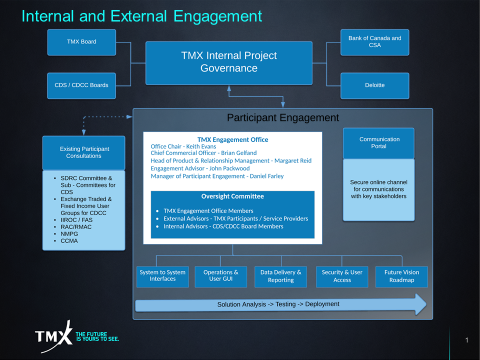 Change Review Process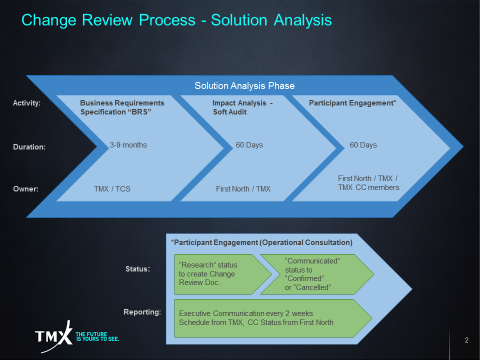 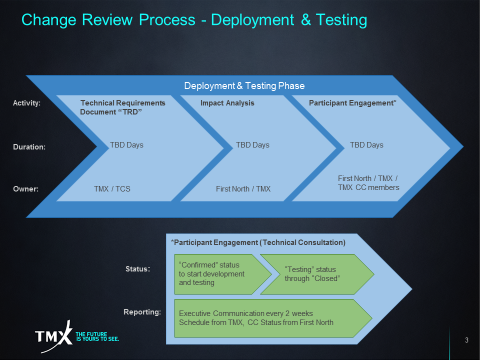 In AttendanceFirmNameXCCMAKeith Evans Co-ChairXCIBCGreg HolmesCo-ChairAMFMartin PicardXFrancis CocheAST TrustMark CohenXBank of CanadaChristian BelisleBenoit GenestXFuwad SiddiqiEric ChouinardXDanika CheffXBBSDeborah CarlyleBLCSylvain MorissetteBroadridgeMary-Beth LawDoug CliffordSahil DuggalXCanaccordJohn CoyleSheera BadialBrenda McIntyreXSimon WhitneyXCasgrainPierre MitalXCDSAnne FiddesXJohann LochnerXDaniel FarleyXPaul BarbaraXMargaret ReidXLucy MullinsXSergio ZangaXCETFAPat DunwoodyCGISteven DulhantyCIBCNarry TeemalXCIBC MellonCarol RevoredoXLouis LesnikaXComputershareDonna McLaughlinXCredit SuisseWayne CowelEdward JonesPaul CamarataXETCDianne GrahamETFNathan PicardXE&YJennifer LiuXMatthew FischerXFidelityStephanie Leblanc-MchenryRob ArgueXFirstnorthJohn PackwoodXIIROCMarsha GerhartNational BankNelson Dugre-SasservilleXLeede/JonesLynn HigginsXOSCEmily SutlicAaron FergusonXYoussef SekalParamaxGary StephensonXPershingScott ReiferXPWCTony KalvikRBC-ISDavid MooreXChris StrongXDoug AllardXAllan TonnerJill MorrisonXRBC-WMJason O’BornXSS&CPaul SkuriatXStatestreetDenny MendocaXMaggie SalisburyXRobert BauerXAdrian ChicayahXTD BankMichael KenneyXGeoff BaxterGustavo Garcia-HerrerosXConsultantDave O’Marra